Cả 1 trời thương nhớ trong bạn là gì?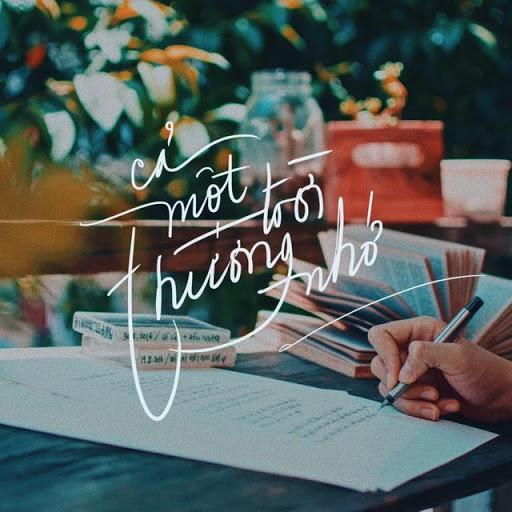 Cả một trời thương nhớ là sản phẩm âm nhạc mới nhất của Hồ Ngọc Hà, mang đậm màu sắc điện ảnh và âm nhạc của những thập niên trước đây. Theo đó, nữ ca sỹ hóa thành một quý cô phòng trà với mối tình đẹp cùng anh chàng sĩ quan. Họ đã trải qua những khoảnh khắc ngọt ngào đầy lãng mạn trong kỳ nghỉ phép ngắn ngủi.Bài hát: Cả Một Trời Thương Nhớ - Hồ Ngọc HàCả một trời thương nhớMột trời ngu ngơ, một trời ngây thơCả một đời lầm lỡ, để rồi bơ vơ, để rồi tan vỡChỉ là nước mắt cứ thế rơiChỉ là nỗi nhớ muốn cất lờiChỉ là những ngón tay không thể buông xuôiTrong cơn mơ vẫn thấy người về nơi đây dịu dàng mê sayKhi cơn mơ bỗng tắt nhìn lại xung quanh chỉ là nước mắtCần một người bên em lúc nàyCần một người đan những ngón tayCần một bờ vai ấm cho em ngủ sayNếu là xem nhau như cả cuộc đờiYêu bình yên thôi, yêu mãi không rờiHãy ở bên nhau sánh bước chung đôiCùng đi đến nơi gọi là hạnh phúcNếu là xem nhau như cả cuộc đờiXin đừng buông lơi những tiếng yêu hờiĐể lại một đời vấn vương cả một trời nhớ thương.Ai cũng có những ký ức đẹp gửi gắm vào trong quá khứ gọi tắt là cả một trời thương nhớ. Cùng du dương theo lời bài hát và dừng lại một chút để cảm nhận nhé.“Cả một trời thương nhớ” dành riêng cho người